Nhằm góp phần nâng cao chất lượng dạy và học, Nhà trường rất mong sinh viên vui lòng cho ý kiến phản hồi về hoạt động giảng dạy của giảng viên bằng cách trả lời các câu hỏi trong phiếu khảo sát này. Hãy đánh dấu (X) vào ô thích hợp.PHẦN 1: THÔNG TIN CHUNG1. Học phần: .......................................................2. Lớp: ............................................................3. Ngành: ......................................................... ..4. Họ và tên giảng viên: ...................................5. Học kỳ: ……….......................................................................................................................Anh/chị chọn một mức độ tương ứng với sự hài lòng của mình tại mỗi tiêu chí theo thang điểm từ 1-5 được quy ước như sau:1: Rất không hài lòng   2: Không hài lòng    3: Phân vân    4: Hài lòng      5: Rất hài lòng PHẦN 2:   NỘI DUNG LẤY Ý KIẾN VỀ HOẠT ĐỘNG GIẢNG DẠY CỦA GIẢNG VIÊNPHẦN III: Ý kiến khác1. Anh/Chị hài lòng về chất lượng, hiệu quả giảng dạy, hướng dẫn của giảng viên đối với tiến bộ học tập của bản thân như thế nào? Điều hài lòng nhất về giảng viên giảng dạy học phần này:Điều không hài lòng nhất về giảng viên giảng dạy học phần này:Những góp ý để giảng viên giảng dạy tốt hơn học phần này:Chân thành cảm ơn ý kiến đóng góp của Anh/Chị./.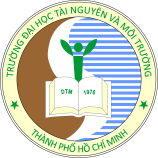 PHIẾU KHẢO SÁTÝ KIẾN PHẢN HỒI CỦA NGƯỜI HỌC 
VỀ HOẠT ĐỘNG GIẢNG DẠY CỦA GIẢNG VIÊNTTNội dung khảo sátMức độMức độMức độMức độMức độICung cấp thông tin về học phần123451Giảng viên phổ biến đề cương môn học, nêu rõ mục tiêu, nội dung và yêu cầu của môn học đầy đủ2Giảng viên cung cấp đầy đủ thông tin và hướng dẫn về tài liệu học tập (giáo trình, tài liệu tham khảo, trang web,…)3Giảng viên sử dụng tốt, có hiệu quả các phương tiện, thiết bị dạy học được trang bị4Bài giảng của Giảng viên được trình bày rõ ràng, dễ hiểu5Nội dung môn học được trình bày đầy đủ (không bỏ hoặc cắt xén) so với đề cương học phầnIINội dung giảng dạy123456Phù hợp với mục tiêu, chuẩn đầu ra học phần 7Chính xác, rõ ràng, logic và có trọng tâm8Được mở rộng và cập nhật9Gần gũi với thực tiễn, nghề nghiệp của người học10Gắn kết và kế thừa tri thức các học phần liên quan trong chương trình đào tạoIIIPhương pháp giảng dạy1234511Ngôn ngữ diễn đạt rõ ràng, dễ hiểu12Sinh động, tạo hứng thú và khơi dậy tính tích cực của người học13Khuyến khích tư duy độc lập và sáng tạo của người học14Các phương pháp dạy học được phối hợp kinh hoạt, khéo léo 15Các phương tiện hỗ trợ dạy – học được sử dụng hiệu quả16Biện pháp kiểm tra tự học, tự nghiên cứu của người học được GV hướng dẫn rõ ràng17Thời gian được phân phối hợp lý, phù hợp mục tiêu và nội dung giờ họcIVKiểm tra, đánh giá kết quả học tập của người học1234518Giảng viên đưa ra hình thức và yêu cầu về kiểm tra đánh giá một cách rõ ràng19Giảng viên có đánh giá chuyên cần, quá trình và cuối khóa; tỷ trọng điểm phù hợp20Giảng viên nghiêm túc, khách quan, chính xác và công bằng trong kiểm tra, đánh giá21Nội dung kiểm tra phù hợp với hình thức học tập và mục tiêu môn học22Nội dung kiểm tra đánh giá được mức độ tích lũy kiến thức môn học, phản ánh đúng năng lực của sinh viênVTổ chức hoạt động học tập, phát huy tính tích cực của sinh viên1234523Giảng viên thường xuyên yêu cầu nghiên cứu tài liệu/giao bài tập về nhà24Giảng viên thường xuyên đặt câu hỏi trong quá trình giảng bài25Giảng viên thường xuyên khuyến khích ý kiến phản biện của sinh viên 26Giảng viên thường xuyên tổ chức các hoạt động thảo luận nhóm/làm việc nhóm27Giảng viên thường xuyên tổ chức các hoạt động báo cáo thuyết trình28Giảng viên thường xuyên đặt ra các tình huống thực tiễn để sinh viên giải quyếtVIÝ thức trách nhiệm và giao tiếp sư phạm1234529Đảm bảo giảng dạy theo đúng chương trình học phần30Đảm bảo thực hiện đúng thời khóa biểu, thời gian lên lớp, kế hoạch dạy bù, có thông báo trước khi thay đổi lịch31Sử dụng thời gian lên lớp đúng mục đích và hiệu quả32Nhiệt tình, sẵn sàng hướng dẫn, giải đáp thắc mắc của người học trong và ngoài giờ lên lớp33Có thái độ thân thiện, tôn trọng người học34Trang phục, lời nói, hành vi phù hợp chuẩn mực nhà giáo